الفصل الأولدراسة الآيات الواردة في تفسير القرآن بالقرآنمنسورة يسالفصل الثانيدراسة الآيات الواردة في تفسير القرآن بالقرآنمنسورة الصافاتالفصل الثالثدراسة الآيات الواردة في تفسير القرآن بالقرآنمنسورة صالفصل الرابعدراسة الآيات الواردة في تفسير القرآن بالقرآنمن		سورة الزمرالفصل الخامسدراسة الآيات الواردة في تفسير القرآن بالقرآنمن		سورة غافرالفهارس 	وهي :1ـ فهرس الآيات المستشهد بها .2ـ فهرس الأحاديث المرفوعة .3ـ فهرس الآثار .4- فهرس الألفاظ الغريبة .5ـ فهرس الأعلام المترجم لهم .6ـ ثبت المصادر والمراجع .7ـ فهرس الموضوعات .المقدمةوفيها :- أهمية الموضوع وأسباب اختياره .- خطة البحث .- المنهج المتبع في كتابة البحث .- شكر وتقدير .التمهيددراسة تأصيليّة لتفسير القرآن بالقرآنوفيه ستة مباحث :ـ المبحث الأول : المراد بتفسير القرآن بالقرآن .ـ المبحث الثاني : نشأة تفسير القرآن بالقرآن .ـ المبحث الثالث : أهمية تفسير القرآن بالقرآن .ـ المبحث الرابع : طريقة الوصول إليه ، وحجيته .ـ المبحث الخامس: مصادره وأهم الكتب المؤلفة فيه .ـ المبحث السادس : أوجه تفسير القرآن بالقرآن .الخاتمةـ أهم نتائج البحث .ـ أهم الإقتراحات والتوصيات .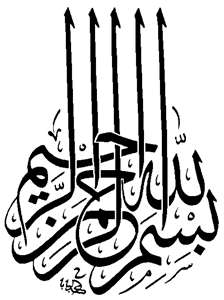 